天拓 TWS-510S（5U一体化工作站）「产品介绍」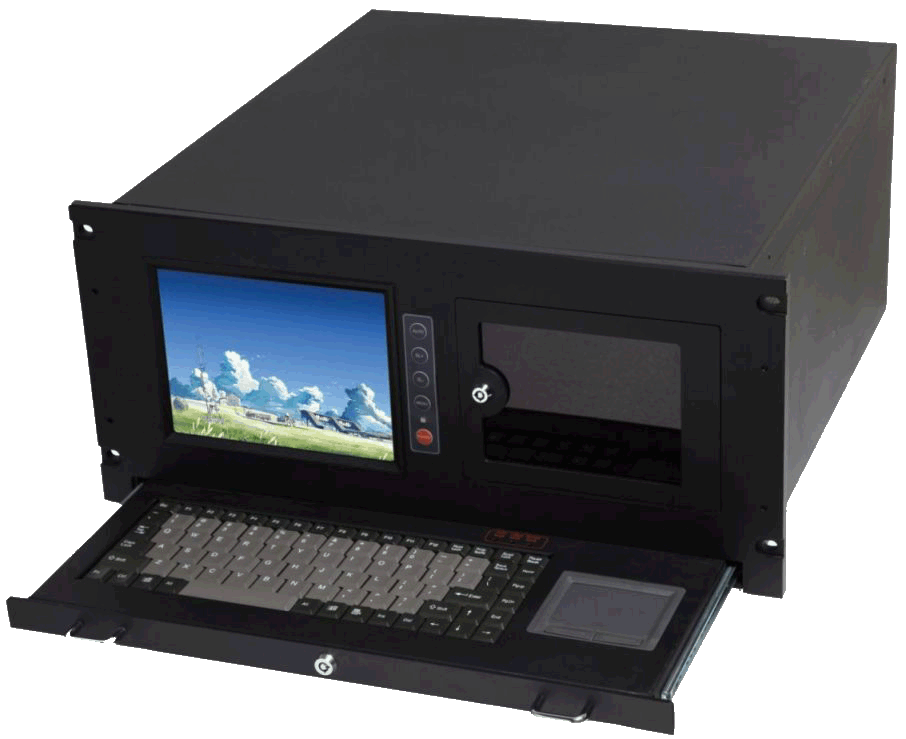 TWS-510S是一款全新设计的5U 19″嵌入式一体化工作站。工作站配置8.4″（或选10.4″）TFT LCD液晶显示屏；可装14槽嵌入式工业级标准底板和工业母板架构，驱动器架带有两个5.25″CD-ROM空间、1个3.5″HDD空间；标准300W带PFC工业电源；箱体内嵌抽拉式键盘及带两键式触摸鼠标；同时加有锁的保护装置。 LCD显示屏亮度、对比度可调节，并具有待机节能模式开关。「产品参数」技术参数技术参数系统系统驱动磁盘架2个5.25"光驱位，1个3.5"硬盘位及一个内置FDD位。2个前置USB接口键盘鼠标支持1个PS/2键盘鼠标口电源PS-300WATX操作系统Windows,NT,UNIX,LINUX,NOVELL,DOS等多种系统结构结构构造19"标准上架机箱。5U高度面板拉丝阳极铝合金颜色标准黑色（可OEM）尺寸485x465x重量环境环境工作温度-储存温度-工作湿度5%-90%。无结霜电源电源输入电压100V～240V @47～63HZ输出电压+5V @  +12V @  +3.3V @输出电压-5V @  -12V @交流模式PS-300WATX(标配)，可上任何PS/2型电源LCDLCD显示10.4"TFT LCD(可选8.4")显示面积211.2(H)X158.4(V)最大分辨率800X600最大色彩数262,144点距0.264(H)X0.264(V)(TYP.)亮度300cd/㎡背光灯MTBF 30000hrs底板14槽标准工业级底板（或选标准ATX工业母板）